§3152-A.  Agricultural cooperatives which are producer-dealers1.  Exemption; pool payments.  An agricultural cooperative that is a producer-dealer under section 3152, subsection 10 is exempt from payment into and redistributions out of the Maine Milk Pool to the extent that the milk sold or otherwise distributed by the agricultural cooperative does not exceed 5,000,000 pounds a month.  Nothing in this subsection exempts an agricultural cooperative that is a producer-dealer from any other requirements of this chapter.  In any month in which the milk sold or otherwise distributed by the agricultural cooperative that is a producer-dealer exceeds 5,000,000 pounds, the agricultural cooperative shall make payment into and redistributions out of the Maine Milk Pool in accordance with this chapter with respect to that milk that is in excess of 5,000,000 pounds.[PL 2005, c. 382, Pt. F, §29 (AMD).]2.  Promotion; administration. [PL 1999, c. 161, §4 (RP).]SECTION HISTORYPL 1985, c. 646, §3 (NEW). PL 1999, c. 161, §4 (AMD). PL 2005, c. 382, §F29 (AMD). The State of Maine claims a copyright in its codified statutes. If you intend to republish this material, we require that you include the following disclaimer in your publication:All copyrights and other rights to statutory text are reserved by the State of Maine. The text included in this publication reflects changes made through the First Regular and First Special Session of the 131st Maine Legislature and is current through November 1, 2023
                    . The text is subject to change without notice. It is a version that has not been officially certified by the Secretary of State. Refer to the Maine Revised Statutes Annotated and supplements for certified text.
                The Office of the Revisor of Statutes also requests that you send us one copy of any statutory publication you may produce. Our goal is not to restrict publishing activity, but to keep track of who is publishing what, to identify any needless duplication and to preserve the State's copyright rights.PLEASE NOTE: The Revisor's Office cannot perform research for or provide legal advice or interpretation of Maine law to the public. If you need legal assistance, please contact a qualified attorney.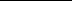 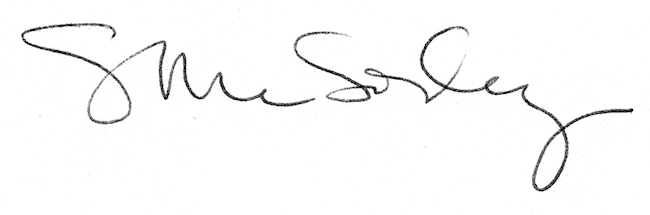 